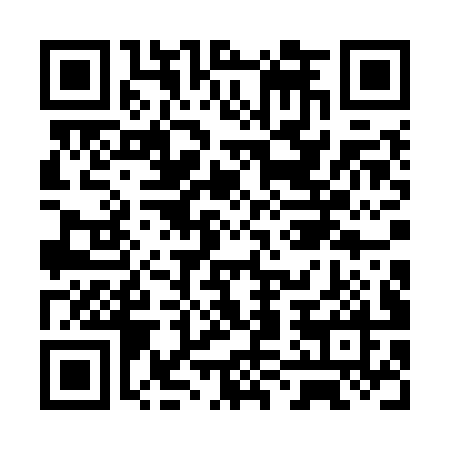 Ramadan times for West Wyalong, AustraliaMon 11 Mar 2024 - Wed 10 Apr 2024High Latitude Method: NonePrayer Calculation Method: Muslim World LeagueAsar Calculation Method: ShafiPrayer times provided by https://www.salahtimes.comDateDayFajrSuhurSunriseDhuhrAsrIftarMaghribIsha11Mon5:435:437:071:214:537:347:348:5412Tue5:445:447:081:214:527:337:338:5213Wed5:455:457:091:214:527:327:328:5114Thu5:465:467:101:204:517:307:308:4915Fri5:475:477:111:204:507:297:298:4816Sat5:475:477:111:204:497:287:288:4717Sun5:485:487:121:204:487:267:268:4518Mon5:495:497:131:194:487:257:258:4419Tue5:505:507:141:194:477:247:248:4220Wed5:515:517:141:194:467:227:228:4121Thu5:525:527:151:184:457:217:218:3922Fri5:535:537:161:184:447:207:208:3823Sat5:535:537:171:184:437:187:188:3724Sun5:545:547:171:174:427:177:178:3525Mon5:555:557:181:174:417:167:168:3426Tue5:565:567:191:174:417:147:148:3227Wed5:575:577:201:174:407:137:138:3128Thu5:575:577:201:164:397:117:118:3029Fri5:585:587:211:164:387:107:108:2830Sat5:595:597:221:164:377:097:098:2731Sun6:006:007:231:154:367:077:078:261Mon6:016:017:231:154:357:067:068:242Tue6:016:017:241:154:347:057:058:233Wed6:026:027:251:144:337:037:038:214Thu6:036:037:261:144:327:027:028:205Fri6:046:047:261:144:317:017:018:196Sat6:046:047:271:144:306:596:598:187Sun5:055:056:2812:133:295:585:587:168Mon5:065:066:2912:133:285:575:577:159Tue5:065:066:2912:133:285:565:567:1410Wed5:075:076:3012:123:275:545:547:13